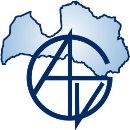 15. pielikums Āgenskalna Valsts ģimnāzijas izglītojamo mācību sasniegumu vērtēšanas  noteikumiem,30.08.2016., Nr.GVA-16-4-nts  Pētnieciskā laboratorijas darba vērtēšanas kritēriji dabaszinātnēs                              Pētnieciskā laboratorijas darba vērtēšanas kritēriji dabaszinātnēs  (bioloģija, fizika, ķīmija)Eksperimentālo prasmju vērtēšanas kritērijiDarba apraksta vērtēšanas kritērijiPētāmās problēmas izvirzīšana  un darba plānošanaDatu ieguve un reģistrēšana  un datu apstrāde                                                                 3.Datu un rezultātu analīze un izvērtēšana© Pēc VISC materiāliem adaptēja  dabaszinātņu pedagogi- L.Fjodorova, A.MihnoLīmenis1.Darba gaitas ievērošana2.Darba piederumu un vielu lietošana3.Iekšējā kārtība un drošība*PilnīgsPatstāvīgi un precīzi seko savam izstrādātajam darba gaitas aprakstam – 2 punktiPatstāvīgi un pareizi lieto darba piederumus un/vai vielas – 2 punktiIevēro iekšējās kārtības un drošības noteikumus mācību kabinetā –2 punktiDaļējsSeko darba gaitas aprakstam ar nelielu skolotāja palīdzību – 1 punktsLieto darba piederumus un/vai vielas ar nelielu skolotāja palīdzību –1 punktsPārsvarā ievēro iekšējās kārtības un drošības noteikumus mācību kabinetā – 1 punktsNavNepieciešama skolotāja palīdzība visa darba laikā – 0 punktiNepieciešama palīdzība darba piederumu vai vielu lietošanā visa darba laikā – 0 punktiReti vai vispār nepievērš uzmanību drošības noteikumiem – 0 punktiLīmenis4.Pētāmā problēma un lielumi5.Darba piederumi un vielas6.Darba gaitaPilnīgsIzvēlas un grupē eksperimentam atbilstošus lielumus. Formulē pētāmo problēmu un/vai hipotēzi, ietverot lielumus vai pazīmes – 2 punktiIzvēlas atbilstošus darba piederumus un vielas, paskaidrojot to lietošanu lielumu, pazīmju noteikšanai – 2 punktiApraksta darbību secību lielumu, pazīmju noteikšanai, izmantojot izvēlētos darba piederumus un vielas, lai iegūtu pietiekamus un ticamus datus. Paredz drošības noteikumu ievērošanu – 2 punktiDaļējsNepilnīgi formulē pētāmo problēmu un/ vai hipotēzi vai identificē tikai dažus atbilstošus lielumus, pazīmes –1 punktsIzvēlas atbilstošus darba piederumus un vielas un nepaskaidro to lietošanu vaiNepilnīgi izvēlas darba piederumus, vielas un paskaidro to lietošanu –1 punktsNepilnīgi apraksta darbībusecību pietiekamu un ticamu datu noteikšanai, izmantojot izvēlētos darba piederumus, vielas vai neparedz drošības noteikumu ievērošanu –1 punktsNavNeidentificē pētāmo problēmu, hipotēzi un netiek atrasti atbilstoši lielumi, pazīmes – 0 punktiNepilnīgi vai neatbilstoši izvēlas darba piederumus vielas un nepaskaidro to lietošanu – 0 punktiUzraksta atsevišķus darba gaitas soļus vai aprakstītā darba gaita ir nepiemērota datu iegūšanai – 0 punktiLīmenis7.Datu reģistrācijas veida izvēle8.Datu reģistrēšana9.Datu apstrādePilnīgsPatstāvīgi izveido datu tabulu, nepieciešamo lielumu, pazīmju un novērojumu reģistrēšanai, paredz atbilstošu nosaukumu, apzīmējumus un mērvienības – 2 punktiPatstāvīgi un korekti tabulā reģistrē lielumus, pazīmes un novērojumus. Attēlos pieraksta nepieciešamos paskaidrojumus un ievēro mērogu – 2 punktiPrecīzi apstrādā datus, izvēloties piemērotus aprēķinu veidus un mērvienības. Veido atbilstošus grafikus un diagrammas – 2 punktiDaļējsIzveidotā datu tabula neietver visus nepieciešamos lielumus, pazīmes, apzīmējumus un mērvienības –1 punktsNepilnīgi vai nekorekti tabulā reģistrē lielumus, pazīmes un novērojumus. Neprecīzi veido attēlus, nepilnīgi norāda paskaidrojumus vai neievēro mērogu – 1 punktsNepilnīgi izvēlas datu apstrādes veidus, ar nelielām neprecizitātēm apstrādā iegūtos datus.Ar nelielām neprecizitātēm veido grafikus un diagrammas – 1 punktsNavDatu tabula nav izveidota vai izveidota ļoti nepilnīga – 0 punktiReģistrē atsevišķus lielumus, pazīmes. Veido neatbilstošus attēlus – 0 punktiNeveic datu apstrādi vai apstrādā datus ar būtiskām neprecizitātēm – 0 punktiLīmenis10.Rezultātu analīze11.Eksperimenta izvērtēšana12.SecinājumiPilnīgsLoģiski un pamatoti analizē iegūtos datus, salīdzina ar informācijas avotiem, sniedz personīgu novērtējumu – 2 punktiIzvērtē eksperimenta trūkumus un ierobežojumus. Ierosina reālus uzlabojumus attiecībā uz identificētajiem trūkumiem un ierobežojumiem – 2 punktiSecinājumus precīzi formulē atbilstoši pētāmajai problēmai un/vai hipotēzei un iegūtajiem rezultātiem – 2 punktiDaļējsDatu analīzi, salīdzinājumu un novērtējumu veic nepilnīgi – 1 punktsKonstatē atsevišķus eksperimenta trūkumus un ierobežojumus, bet novērtējums neseko vai tas ir nepilnīgs Ierosina tikai virspusējusuzlabojumus – 1 punktsSecinājumu formulē, nepilnīgi saistot ar pētāmo problēmu un/vai hipotēzi un iegūtajiem rezultātiem – 1 punktsNavNeveic datu analīzi vai datus neatbilstoši interpretē – 0 punktiNorāda nebūtiskus eksperimenta trūkumus vai ierobežojumus. Ierosina nereālus/ nerealizējamus uzlabojumus – 0 punktiNav secinājumu vai nesaista kopā ar pētāmo problēmu un/vai hipotēzi un iegūtajiem rezultātiem – 0 punkti